NOVO MODELO DE LISTA DE VERIFICAÇÃO EM INÍCIO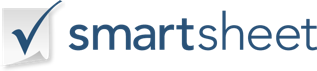 LOCALIZAÇÃOPREPARADO PORDATAAS COISAS A SE LEMBRAR PARA O PASSO A PASSO FINALAS COISAS A SE LEMBRAR PARA O PASSO A PASSO FINALAS COISAS A SE LEMBRAR PARA O PASSO A PASSO FINALTAREFA / ITEM INFORMAÇÕES ADICIONAIS PERMITIR VÁRIOS DIAS ENTRE O FECHAMENTO AND INSPEÇÃOCERTIFIQUE-SE DE QUE TODOS OS PROBLEMAS SEJAM RESOLVIDOS AND RESOLVIDOSNÃO SE APRESSE!COLOQUE-O POR ESCRITOAQUECIMENTO E ARREFECIMENTOAQUECIMENTO E ARREFECIMENTOAQUECIMENTO E ARREFECIMENTOTAREFA / ITEM INFORMAÇÕES ADICIONAIS AUMENTE O AND DE REDUÇÃO DO TERMOS DE USO PARA GARANTIR A FUNÇÃO ADEQUADAVERIFIQUE TODAS AS ABERTURAS /RADIADORES PARA OBTER UMA FUNÇÃO ADEQUADAPERMITIR QUE O CALOR EXECUTE AND DESLIGADO AUTOMATICAMENTEPERMITIR QUE A/C EXECUTE AND DESATIVADA AUTOMATICAMENTELOCALIZE RETORNOS DE AR FRIO. VERIFIQUE SE HÁ POSICIONAMENTO ADEQUADOELÉTRICAELÉTRICAELÉTRICATAREFA / ITEM INFORMAÇÕES ADICIONAIS ATIVAR AND DESATIVAR TODOS OS INTERRUPTORES AND OS INTERRUPTORESCONECTE UM RÁDIO OU UMA LÂMPADA EM CADA TOMADATESTAR DOORBELLVERIFIQUE SE EXISTEM LINHAS PESADAS ONDE NECESSÁRIOENCANAMENTOENCANAMENTOENCANAMENTOTAREFA / ITEM INFORMAÇÕES ADICIONAIS ATIVAR AND TODAS AS TORNEIRASPERMITIR QUE A ÁGUA CORRA POR VÁRIOS MINUTOSVERIFIQUE A DRENAÇÃO EM CADA BACIAVERIFIQUE SE HÁ VAZAMENTOS AND VAZAMENTOSTETOS, PAREDES E PISOSTETOS, PAREDES E PISOSTETOS, PAREDES E PISOSTAREFA / ITEM INFORMAÇÕES ADICIONAIS INSPECIONE TODOS OS TÉRMINOS PARA OBTER COR AND QUALIDADEINSPECIONE DRYWALL PARA PARECE, PREGOS, RACHADURAS, AND ORIFÍCIOSINSPECIONE OS MOLDES PARA OBTER FALHAS DE AND DE QUALIDADEINSPECIONE TODOS OS BLOCOS PARA OBTER REJUNTE FALTANDO, RACHADURAS, AND CHIPSVERIFIQUE SE HÁ ARRANHÕES AND ARRANHÕESCERTIFIQUE-SE DE QUE O CARPETE ESTEJA LIVRE DE ONDULAÇÕES AND LÁGRIMASOLHE PARA TODOS OS TETOS PARA SINAIS DE RACHADURAS OU UMIDADE.PORTASPORTASPORTASTAREFA / ITEM INFORMAÇÕES ADICIONAIS VERIFIQUE SE TODAS AS PORTAS SE ABREM FACILMENTE AND CORRETAMENTECERTIFIQUE-SE DE QUE AS TRAVAS DE TRAVAS PEGUEM ABRA AS PORTAS PARA VERIFICAR SE HÁ UM ALINHAMENTO ADEQUADO COM O ROLHAMARQUE TODAS AS TRAVAS DAS PORTAS PARA OBTER FUNCIONALIDADEVERIFIQUE SE HÁ LACUNAS SOB PORTAS NOS LIMITESWINDOWSWINDOWSWINDOWSTAREFA / ITEM INFORMAÇÕES ADICIONAIS INSPECIONE TODOS OS VIDROS PARA OBTER QUEBRAS AND RACHADURASABRA AND FECHAR TODAS AS JANELASVERIFIQUE SE HÁ VAZAMENTOS DE AR SEGURANDO UMA CORRESPONDÊNCIA OU UM MAIS LEVEVERIFIQUE SE AS TELAS ESTÃO EM BOAS CONDIÇÕESMARQUE HARDWARE, BLOQUEIOS, AND TER PROBLEMASCOZINHACOZINHACOZINHATAREFA / ITEM INFORMAÇÕES ADICIONAIS INSPECIONE OS UTENSÍLIOS DE GABINETE AND TÉRMINOSINSPECIONE BANCADAS PARA VER RACHADURAS AND ARRANHÕESVERIFIQUE AS CABINETRY PARA OBTER ESTANTES ROBUSTAS AND DOBRADIÇASMARQUE AS GAVETAS PARA ABRIR AND FECHAMENTO SUAVEVERIFIQUE A FUNCIONALIDADE DO APARELHO AND CONEXÕES ADEQUADASBANHOBANHOBANHOTAREFA / ITEM INFORMAÇÕES ADICIONAIS PERMITIR QUE OS CHUVISCOS / TUBOS DE ADMINISTRAÇÃO EXECUTEMVERIFIQUE SE HÁ UMA TEMPERATURA DE AND DE FLUXO ADEQUADAPERMITIR QUE A ÁGUA "POÇA" VERIFIQUE SE HÁ UMA DRENAÇÃO ADEQUADAVERIFICAR BACIAS PARA SALGADINHOS/RACHADURASFLUSH TOILETSVERIFIQUE SE OS BANHEIROS ESTÃO ADEQUADAMENTE DEFINIDOS PARA SEGURANÇA AND VAZAMENTOSVERIFIQUE ARMÁRIOS, ARMÁRIOS, AND ANDARES PARA DESDESABILAREXTERIOR, VARANDAS E DECKSEXTERIOR, VARANDAS E DECKSEXTERIOR, VARANDAS E DECKSTAREFA / ITEM INFORMAÇÕES ADICIONAIS VERIFIQUE A CONDIÇÃO DE TAPUJO /TIJOLO PARA AND COBERTURA UNIFORMECONFIRA O REGISTRO DE APARÊNCIA DE TAPUMES / TIJOLOSVERIFIQUE DESTRUIDORES, DOWNSPOUTS E ÁREAS DE ESGOTO ANDVERIFIQUE CALÇADAS AND VARANDA AND PISOS DO PÁTIO EM BUSCA DE RACHADURASGARANTA A ROBUSTEZ DE TODAS AS GRADESVERIFIQUE SE AS UNHAS SOLTAS E EXPOSTAS AND OS ROSCASVERIFIQUE A ROBUSTEZ DAS VARANDAS AND DECKSATTIC E SEUS DESDARMESATTIC E SEUS DESDARMESATTIC E SEUS DESDARMESTAREFA / ITEM INFORMAÇÕES ADICIONAIS VERIFIQUE SE HÁ UMIDADE / MOLDEINSPECIONE PAREDES, PISOS AND TETOS PARA DANOS CAUSADOS PELA ÁGUAINSPECIONE TODOS OS SISTEMAS DE HVACVERIFIQUE OS ELEMENTOS DO SISTEMA DE ABSORÇÃOINSPECIONE OS SINAIS DE OXIDAÇÃOGARAGEM E ESTRUTURAS ADICIONAISGARAGEM E ESTRUTURAS ADICIONAISGARAGEM E ESTRUTURAS ADICIONAISTAREFA / ITEM INFORMAÇÕES ADICIONAIS INSPECIONE AS PORTASCERTIFIQUE-SE DE QUE TODOS OS ABERTURADORES REMOTOS DE PORTAS ESTEJAM DISPONÍVEISPERGUNTE SOBRE QUAISQUER CÓDIGOS DE BLOQUEIOVERIFIQUE SE HÁ RACHADURAS AND DRENAÇÃO ADEQUADADIVERSOSDIVERSOSDIVERSOSTAREFA / ITEM INFORMAÇÕES ADICIONAIS COMENTÁRIOS ADICIONAIS